Протокол № 19заочного заседания Комитета по аудиту общественно значимых организацийСаморегулируемой организации аудиторовАссоциации «Содружество» (СРО ААС)г. Москва                                                                                                 09 сентября 2021 годаНа основании бюллетеней, полученных в электронном виде, произведен подсчет голосов.Направили электронный бюллетень члены Комитета по аудиту общественно значимых организаций СРО ААС (далее — «Комитет», «Комитет по аудиту ОЗО»): Буян И.А. Брюханов М.Ю.Бородина Н.В.Виксне П.А.Жильцов Д.П.,Карапетян М.М.Козлова Н.А., Малофеева Н.А.Пономаренко Е.В.,Перковская Д.В.,Романова С.И.,Самойлов Е.В.Шапигузов С.М. Харитонов С.В.Итого в голосовании приняло участие 14 из 21 человек, что составляет 66,67 % голосов.Кворум для принятия решений имеется. Повестка дня заседания:1	Утверждение ставки уполномоченных экспертов (контролеров). По вопросу 1Утверждение ставки уполномоченных экспертов (контролеров).На голосование поставлен вопрос:«Поддерживаете ли Вы скорректированные ставки контролеров, согласно прилагаемой таблице?»Голосовали:«За» - 73,3%«Против» - 26,7%Решили:1.1. Члены Комитета поддержали ставки уполномоченных экспертов (контролеров), согласно прилагаемой таблице.Решение принято большинством голосовСопредседатель Комитета      ________________         И.А. БуянСопредседатель Комитета      ________________        С.И. РомановаСекретарь Комитета               ________________         А.М. Чубинская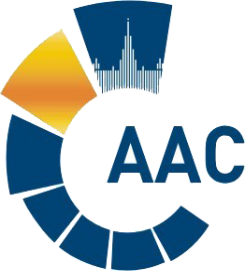 САМОРЕГУЛИРУЕМАЯ ОРГАНИЗАЦИЯ АУДИТОРОВАССОЦИАЦИЯ «СОДРУЖЕСТВО» 
член Международной Федерации Бухгалтеров (IFAC)(ОГРН 1097799010870, ИНН 7729440813, КПП 772901001) 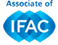 119192, г. Москва, Мичуринский проспект, дом 21, корпус 4. т: +7 (495) 734-22-22, ф: +7 (495) 734-04-22, www.auditor-sro.org, info@auditor-sro.org Место проведения: - г. МоскваМесто проведения: - г. МоскваНачало голосования: 09 сентября 2021 г.Срок окончания приема бюллетеней: 09 сентября 2021 г. в 16.00Срок окончания приема бюллетеней: 09 сентября 2021 г. в 16.00Форма заседания:заочная (электронный бюллетень)